Franz-Schubert-Schule                                                                       Oktober 2023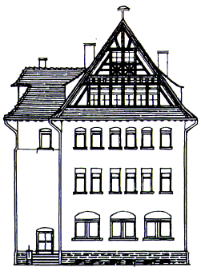 Schumannstr. 8/1070195 StuttgartTel.       0711- 216 575 40 Fax       0711- 6 99 39 22E-Mail: franz-schubert-schule@stuttgart.deKooperationslehrerinnen: Stefanie Schneider, Hanna Hedwig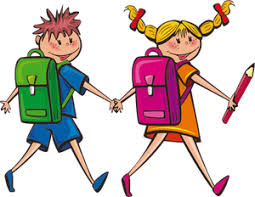 KOOPERATIONSPLAN KINDERGARTEN – SCHULE, Schuljahr 2023/24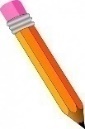 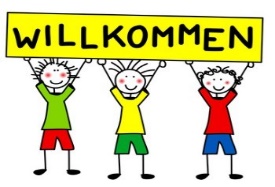 SeptemberPlanung/Vorbereitungen der KooperationslehrerinnenEinteilung der Koop: Kita – LehrerinAbfrage der Anzahl der Vorschulkinder in den Kitas, Erzieherinnen füllen Übersichtsformular aus (Übersicht: Schulpflichtige Kinder)Austeilen der EinverständniserklärungenVereinbaren der HospitationstermineOktoberHospitationen der Koop-Lehrerinnen in den KitasZeitraum: bis spätestens 13.11.2023 (vor Infoabend)Koop-Lehrerinnen vereinbaren individuell TermineAngebot der Erzieherinnen (Schwerpunkt Sprache  z.B. Bilderbuch hören und     dazu erzählen/malen/basteln, Spiele im Stuhlkreis)Ausführlicher Austausch mit den Erzieherinnen und gemeinsames Ausfüllen des „Stuttgarter Bogens zur Einschätzung des Entwicklungsstandes“  (in der Regel im Anschluss an die Hospitation)Kooperationstreffen Kindergarten – Schule12.10.2023, 14.30 Uhr, Franz-Schubert-SchuleVorstellung JahresplanTermine für Schulbesuche der Kita-Kinder vereinbaren und festlegen NovemberEltern-Informationsabend an der FSS (Montag, 13.11.2023, 18.00 Uhr)Schuleinschreibung (KW 47: 22.11.2023 (7.30 – 9.30 Uhr) & 23.11.2023 (14.30 – 17.30 Uhr) an der FSS)  Eltern der „Kann-Kinder“, die ihr Kind vorzeitig einschulen möchten, setzen sich mit dem Sekretariat der FSS in Verbindung und erhalten dort alle weiteren InformationenNovember/Dezember/JanuarBesuch der zukünftigen Erstklässler in der Schule 	(dienstags von 11.00 – 11.45 Uhr, Zeitraum: Mitte November – Anfang Februar) Kinder kommen mit Erzieherin in Kleingruppen (6-7 Kinder)„Unterricht“ mit Koop-Lehrerinnen (Schwerpunkt mathematische Vorläuferfertigkeiten)Evtl. Besuch 2 in der Schule/ "Unterricht" mit Koop-Lehrerinnen (erfolgt nach Bedarf auf Einladung) Gespräche Erzieherinnen - Kooperationslehrerinnen - Eltern nach BedarfBis 12. Januar 2024: Meldung der Kinder, die einen inklusiven bzw. sonderpädagogischen Förderbedarf habenFebruarWeiterleitung der „Stuttgarter Reflexionsbögen“ von der kooperierenden Schule an die zuständige Schule (Kinder, die an anderen Schulen eingeschult werden) MärzSchulspiel mit Kindern, die nicht in der Kooperation waren Einzelne Kinder, die z.B. nicht in der Kooperation der FSS waren, werden offiziell (mit Papierbrief) zu konkreten Zeiten eingeladen.MaiVersand Aufnahmebestätigung und des „Stuttgarter Reflexionsbogen“ an die ElternJuni Besuch der zukünftigen Erstklässler zur Schnupperstunde in der Schule                Dienstag, 11.06.2024, 9.00 – 10.15 Uhr                                                                                                             2. Stunde, anschließend Vesperpause und große PauseTeilnahme am Unterricht der Klassen 1-4Anmeldung erfolgt ca. 2 Wochen vorher per/über E-MailMäppchen, Getränk und Vesper mitbringenJuliWeitere Gesprächsmöglichkeiten zwischen den KooperationspartnernKontaktaufnahme der Schule mit den Kindern, die eingeschult werden, durch:Fotos oder Videos in Moodle, BriefeEinschulungsbuchSchulhausrallye am Dienstag, 02.07.2024, Ankommen ab 10 Uhr Schulversammlung am Montag, 22.07.2024 um 10.30 Uhr Einteilung der zukünftigen ersten Klassen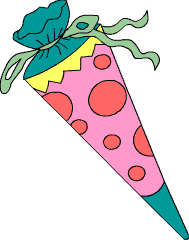 SeptemberElternabend der zukünftigen Erstklässler: 12.09.2024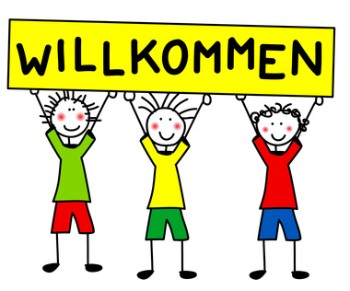 Einschulungsfeier am Samstag, 14.09.2024					